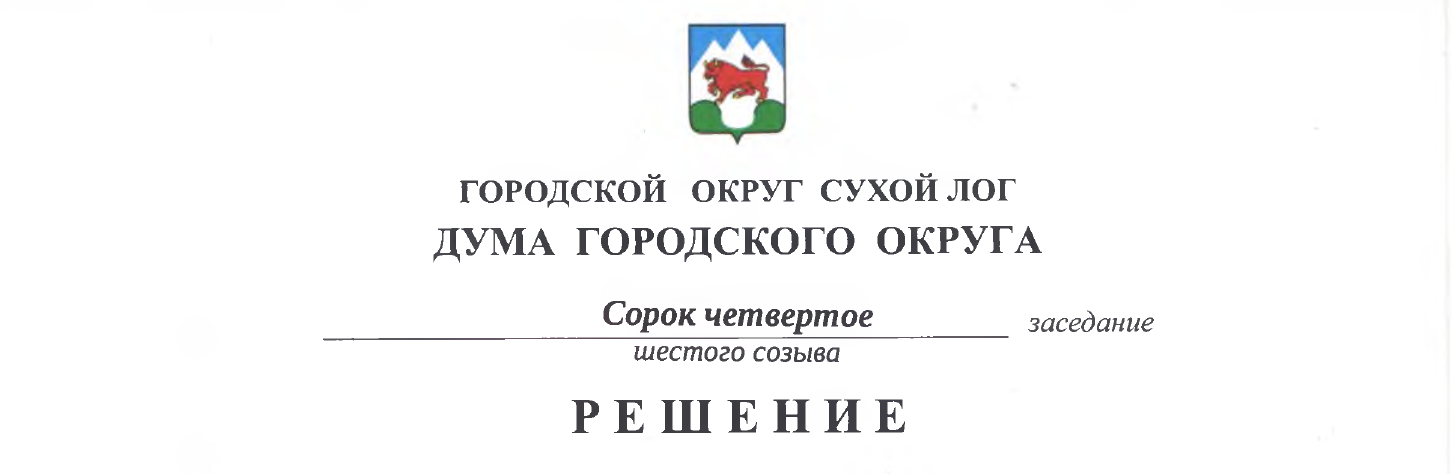 От 24.12.2020                                                                                              № 325-РДОб утверждении тарифов на услуги по вывозу отходовНа основании Жилищного кодекса Российской Федерации, Федерального закона от 07.12.2011 № 416-ФЗ «О водоснабжении и водоотведении», руководствуясь статьей 23 Устава городского округа Сухой Лог, Дума городского округа РЕШИЛА:Утвердить и ввести в действие с 01 января 2021 года по 31 декабря 2021 года тарифы на услуги по вывозу отходов (прилагаются).2. Признать утратившим силу с 01 января 2021 года решение Думы городского округа от 19 декабря 2019 № 230-РД «Об утверждении тарифов на услуги по вывозу отходов».3. Опубликовать настоящее решение в газете «Знамя Победы» и разместить на официальном сайте городского округа Сухой Лог.4. Контроль исполнения настоящего решения возложить на комиссию по землепользованию, городскому хозяйству и охране окружающей среды. Председатель Думы городского округа                                                Е.Г. Быков  Глава городского округа                                                                        Р.Ю. Валов                                                                         Утверждены            решением Думы городского округа            от ___ декабря 2020 г. № ____-РДТарифына услуги по вывозу отходовПримечания:1. Тарифы являются фиксированными. Завышение или занижение организацией утвержденных тарифов является нарушением порядка ценообразования.2. В тарифах не учтены затраты по очистке сточных вод.№ п/пНаименование услуг, наименование организации, оказывающей услугиЕдиница измеренияТариф,рублей за единицу измеренияТариф,рублей за единицу измерения№ п/пНаименование услуг, наименование организации, оказывающей услугиЕдиница измерениябез НДС с НДСМуниципальное унитарное предприятие «Горкомсети»Муниципальное унитарное предприятие «Горкомсети»Муниципальное унитарное предприятие «Горкомсети»Муниципальное унитарное предприятие «Горкомсети»Муниципальное унитарное предприятие «Горкомсети»1Жидкие бытовые отходы куб. м87,79105,352Жидкие отходы предприятий и организацийкуб. м177,72213,27